	Measuring Other Animals How long is my neck?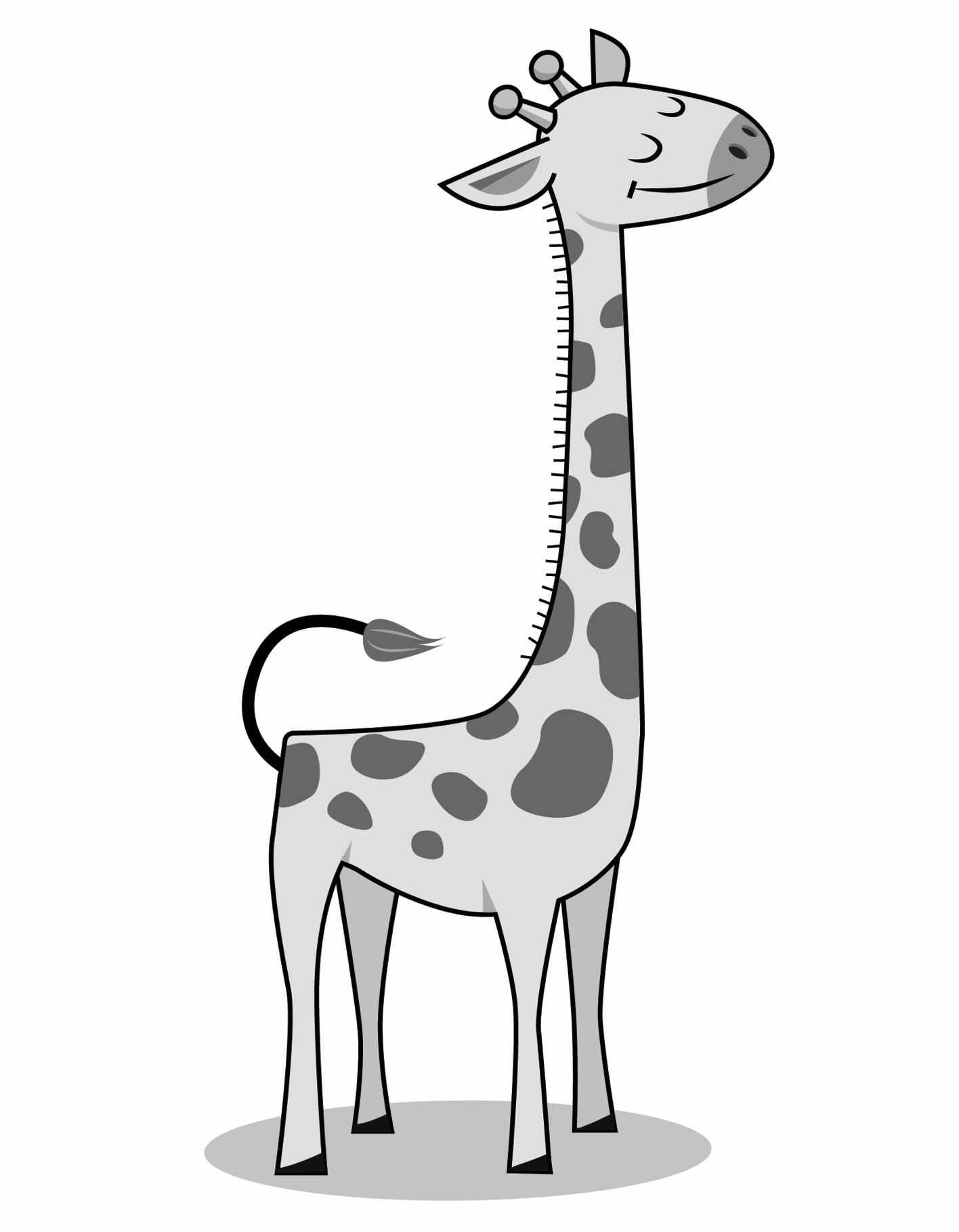 	Measuring Other Animals How long are my ears?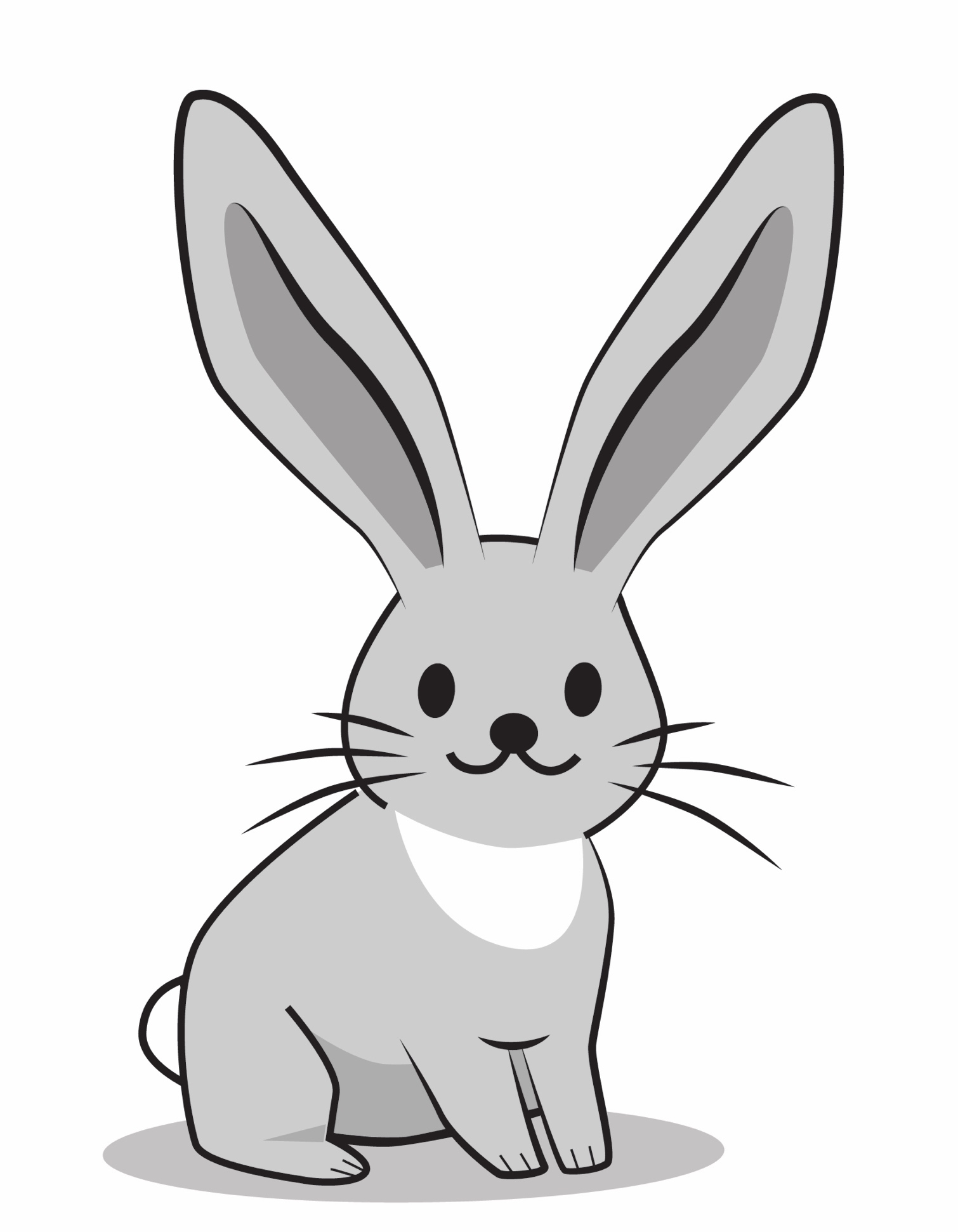 	Measuring Other Animals How long is my tail?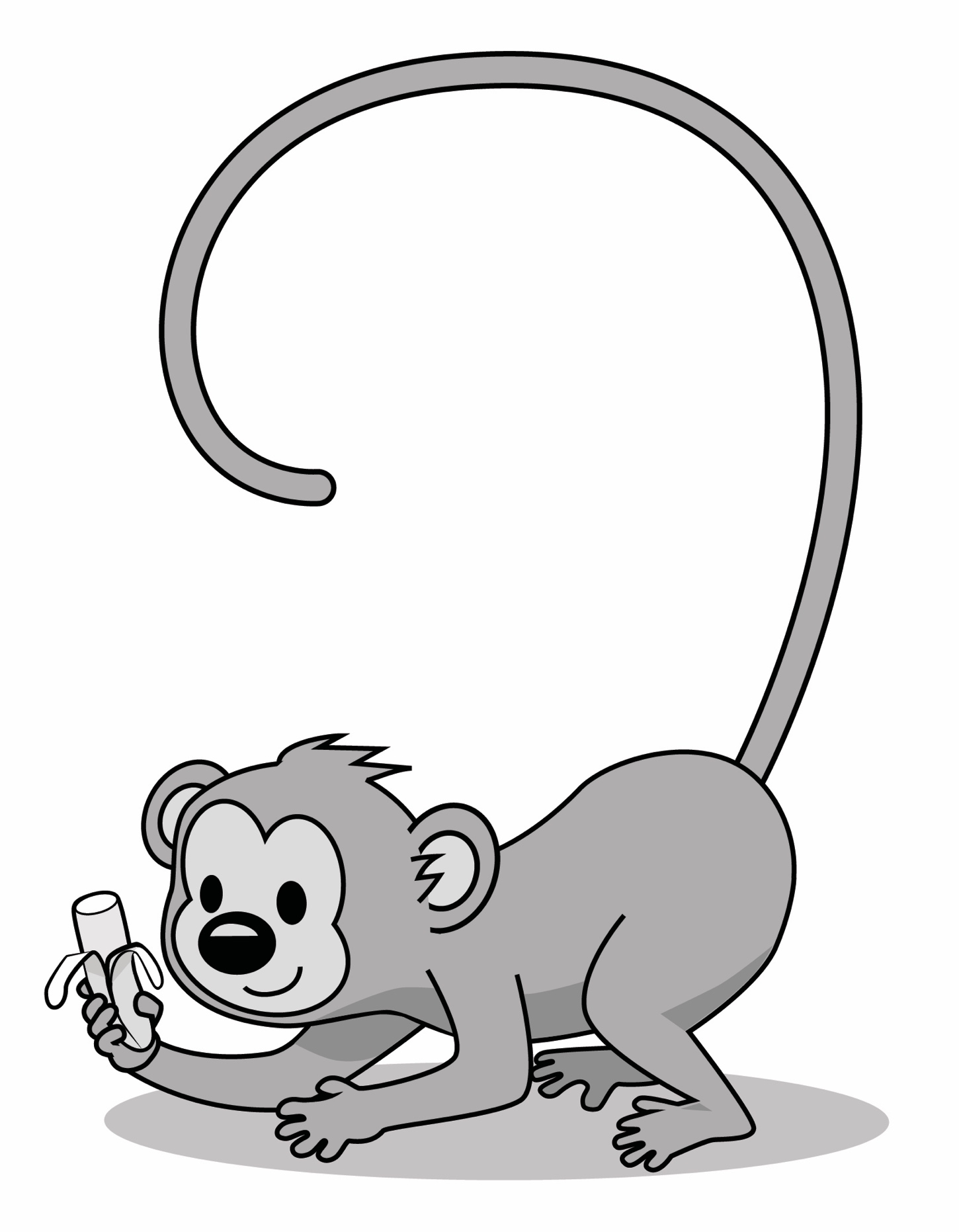 